                         MINISTERUL AGRICULTURII ŞI DEZVOLTĂRII RURALE    AGENŢIA PENTRU FINANŢAREA INVESTIŢIILOR RURALE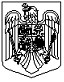                                                                                                                             Vers.iulie 2017    A5  Amplasarea proiectului:Regiunea de dezvoltare 	Judeţ/Municipiul  Bucureşti  Obiectivele investiţiei      Judeţ       Comună/Oraş          Sat		    SatA6 Date despre tipul de proiect şi beneficiar:A6.1       Investiție nouă				A6.2   UAT-uri  și ADI	              Lucrări de intervenție	                                       Alt tip de solicitant           Proiect cu constructii-montaj            Proiect  fara constructii-montaj A 6.3    Prescorare   			A 6. 4  Restaurarea, conservarea si dotarea cladirilor/ monumentelor din patrimoniul                 						cultural imobil de interes local de clasa B 					            Constructia, extinderea si/ sau modernizarea drumurilor de acces ale  								 asezamintelor monahale de clasa B, restaurarea, conservarea si/ 						sau dotarea drumurilor asezamintelor monahale de clasa B					            Restaurarea, renovarea si/ sau dotarea caminelor culturaleA6.3.1 Detaliere criterii de selecţie îndepliniteA 7 Date despre consultant:DenumireCod Unic de Inregistrar/ Codul  			Nr. Inreg. ONRC  de Inregistrare Fiscala:A 8 Date despre proiectant:DenumireCod Unic de Inregistrar/ Codul  			Nr. Inreg. ONRC  de Inregistrare Fiscala:  B1.1 Informaţii privind solicitantul  Data de infiintare              Cod Unic de Inregistrare/ Codul de Inregistrare  Fiscala         Statutul juridic al solicitantuluiNumar de inregistrare in registrul comertului   Codul unic de înregistrare APIA	Anul atribuirii coduluiNr. comune ADI Denumire comune solicitant                                     Cod Unic de Înregistrare / Cod de Înregistrare Fiscală	Denumire comune solicitant                                     Cod Unic de Înregistrare / Cod de Înregistrare FiscalăDenumire comune solicitant                                     Cod Unic de Înregistrare / Cod de Înregistrare FiscalăDenumire comune solicitant                                     Cod Unic de Înregistrare / Cod de Înregistrare FiscalăDenumire comune solicitant                                     Cod Unic de Înregistrare / Cod de Înregistrare FiscalăDenumire comune solicitant                                     Cod Unic de Înregistrare / Cod de Înregistrare FiscalăDenumire comune solicitant                                     Cod Unic de Înregistrare / Cod de Înregistrare FiscalăB1.2 Sediul social / Domiciliul stabil al solicitantului / Reşedinţa din România              Judeţ       			Localitate					Sat     Cod poştal          Strada                                                   Nr.        Bloc     Scara        Etaj             Apartament                            Telefon fix / mobil         Fax	                     E-mailB1.3 Numele şi prenumele reprezentantului legal şi funcţia acestuia în cadrul organizaţiei, precum şi  specimenul de semnatură:	LEGALB2.1 Date de identitate ale reprezentantului legal de proiect       Data naşterii                                                             Cod numeric personal           Act de identitate	             Seria:  Nr.:               Eliberat la data de          de:                                            Valabil până         B.I.   C.I.    PaşaportB2.2 Domiciliul stabil al reprezentantului legal de proiect              Judeţ                                                         Localitate                                                                 Sat      Cod poştal            Strada                                         Nr.           Bloc             Scara        Etaj          Apartament            Telefon fix                                                           Telefon mobil                                                   Fax          E-mailB3.2 Adresa Băncii/SucursaleiB3.3 Cod IBAN	                                                            B3.4 Titularul contului bancarC FINANŢĂRI NERAMBURSABILE solicitate şi/sau obţinute    Dacă au fost obținute finanțări nerambursabile sau au fost solicitate și au fost obținute parțial, se vor detalia prin completarea tabelului de mai jos                     DA        NU		* se completează de către solicitant cu denumirea programuluiREGULI DE COMPLETARECâmpurile "Numele şi prenumele persoanei care înregistrează. Semnătura", se vor completa după data primirii înformat letric a acesteia împreună cu documentele justificative.Completati devizele aferente capitolelor de cheltuieli, defalcat pe cheltuieli eligibile si neeligibile prin completareatabelelor incluse in acest document, respectiv :1. Tabelul "Deviz financiar_cap3" cuprinde cheltuielile aferente capitolului 3 - Cheltuieli pentru proiectare siasistenta tehnica, cheltuieli care trebuie sa se regaseasca atat in Bugetul Indicativ (Tabel "Buget indicativ" dincererea de finantare, partea specifica), cat si in Dezivul General din Studiul de Fezabilitate/Documentatia deavizare a Lucrarilor pentru Interventii.2. Tabelul "Devize obiect" cuprinde formatul cadru al devizului pe obiect, iar solicitantul va completa atatea devizepe obiect cate obiecte definite de proiectant sunt incluse in proiect. Suma tuturor devizelor pe obiect trebuie sa seregaseasca atat in Bugetul Indicativ (tabelul "Buget indicativ" din cererea de finantare, partea specifica), cat si inDezivul General din Studiul de Fezabilitate/Documentatia de avizare a Lucrarilor pentru InterventiiIn cazul in care proiectul de investitii presupune mai multe devize pe obiect, solicitantul va crea in documentulcurent cate o copie a tabelului "Devize obiect" pentru fiecare deviz pe obiect si va detalia cheltuielile eligibile sineeligibile pe fiecare in parte.3. Tabelul "cap.2+cap.5" cuprinde cheltuieli aferente capitolelor 2 si 5 si trebuie sa se regaseasca atat in BugetulIndicativ (tabel "Buget indicativ" din cererea de finantare, partea specifica), cat si Dezivul General din Studiul deFezabilitate/Documentatia de avizare a Lucrarilor pentru Interventii.4. Câmpurile "Prescorare" şi "Detaliere criterii de selecţie îndeplinite" de la sectiunea A6 sunt obligatorii.5. Pentru proiectele care vizeaza 2 componente in urmatoarele variante:	• Modernizare o componenta/extindere componenta complementara	• Infiintare o componenta/extindere componenta complementara	• Infiintare o componenta/modernizare componenta complementara	• Modernizare o componenta/modernizare componenta complementaraLa punctul A6.1 se vor considera lucrari de interventie .6. Pentru proiectele care vizeaza 2 componente, ambele extindere, la punctul A6.1 se va considera investitienoua .		Documentele (3.1, 3.2, 3.3, 5, 7.2, 7.2.1, 11.1, 11.2, 12, 14.1, 14.2, 14.3, 14.4, 15, 16) de pe coloana DEPUNERE - Obligatoriu daca proiectul o impune", din sectiunea E – Lista documentelor anexate - trebuiebifate şi anexate daca proiectul o impune.		Trebuie bifate si anexate toate documentele (1, 2.1, 6, 7.1, 13, 16) de pe coloana “DEPUNERE - Obligatoriu pentru toate proiectele” din sectiunea E – Lista documentelor anexate. Buget indicativ HG 28/2008					 Curs EURO                                   Data întocmirii Studiului  de FezabilitateBuget indicativ HG 907/2016					 Curs EURO                                   Data întocmirii Studiului  de Fezabilitate
*) Se înscrie denumirea obiectului de construcție sau intervenție*) Se înscrie denumirea obiectului de construcție sau intervențieF. DECLARAŢIE PE PROPRIA RĂSPUNDERE A SOLICITANTULUIPrin această declaraţie solicitantulcare solicită asistenţă financiară nerambursabilă prin programul FEADR pentru proiectul intitulatprin reprezentant legalcunoscând prevederile legii penale cu privire la falsul în declaraţii:       	Declar că proiectul propus asistenţei financiare nerambursabile FEADR nu beneficiază de altă finanţare din       	programe de finanţare nerambursabilă. De asemenea mă angajez ca în cazul în care proiectul va fi selectat  1	pentru finanţare FEADR, nu voi depune acest proiect la nici un alt program de finanţare nerambursabilă la 	care proiectul poate fi în intregime sau parţial eligibil pentru asistenţă.2	Declar că îndeplinesc condiţiile de eligibilitate prevăzute în fişa măsurii şi Ghidul Solicitantului şi mă  	angajez să le respect pe perioada de valabilitate a contractului de finanţare şi monitorizare a investiţiei, 	inclusiv criteriile de selecţie pentru care am fost punctat.	Declar că toate informaţiile din prezenta cerere de finanţare şi din documentele anexate sunt corecte şi 3	mă angajez să respect condiţiile cerute în reglementările referitoare la prezentul program şi pe cele 	legate de proiectul anexat şi să furnizez periodic, la cerere, documente justificative necesare.4	Declar pe propria răspundere că orice modificări aduse dreptului de proprietate sau de folosință vor fi 	notificate AFIR în termen de trei zile de la data producerii lor.5	Declar că eu şi organizaţia mea (UAT, Unitate de cult, PFA sau ONG) nu suntem într-unul din următoarele 	cazuri:	Acuzat din cauza unei greşelli privind conduita profesională având ca soluţie finală res-judicata (împotriva 	căreia nici un apel nu este posibil)	Vinovat de grave deficienţe de conduită profesională dovedite prin orice mijloace pe care Agenţia le poate 	justifica.	Vinovat de faptul că nu am prezentat informaţiile cerute de Autoritatea Contractantă ca o condiţie de participare la 	licitaţie sau contractare.	Încălcarea prevederilor contractuale prin care nu mi-am îndeplinit obligaţiile contractuale în legatură cu un alt 	contract cu Agenţia sau alte contracte finanţate din fonduri comunitare.	Încercarea de a obţine informaţii confidenţiale sau de influenţare a Agenţiei în timpul procesului de evaluare a 	proiectului şi nu voi face presiuni la adresa evaluatorului.     	Declar că organizaţia pe care o reprezint ARE datorii către institutii de credit şi/sau instituţii financiare      6          bancare/ nebancare pentru care prezint graficul de rambursare     	Declar că organizaţia pe care o reprezint NU are datorii către instituţii de credit şi/sau instituţii financiare 	bancare/ nebancare7	Declar pe propria răspundere că în cazul în care nu respect oricare din punctele prevăzute în această	declaraţie, proiectul să devină neeligibil în baza criteriului "Eligibilitatea solicitantului" sau contractul să fie	reziliat.8	 Declar pe proprie răspundere că:     	Nu sunt înregistrat în scopuri TVA şi că mă angajez să notific Agenţiei orice modificare a situaţiei privind 	înregistrarea ca plătitor de TVA, în maxim 10 (zece) zile de la data înregistrarii în scopuri TVA     	Sunt înregistrat în scopuri de TVA (certificat de înregistrare fiscalî în scopuri de TVA)9	Declar pe propria răspundere că nu am înscrisuri care privesc sancțiuni economico-financiare în cazierul 	judiciar pe care mă oblig să îl depun la încheierea contractului de finanţare . 10 	Declar pe propria răspundere că nu am fapte înscrise în cazierul fiscal 11 	Declar pe propria răspundere că toate cheltuielile neeligibile vor fi suportate de solicitant și că acestea vor fi	realizate până la finalizarea proiectului.12	Ma angajez ca in termenul precizat in Ghidul Solicitantului, de la data primirii "Notificarii benficiarului 	privind selectarea cererii de finantare si semnarea contractului de finantare", sa asigur si sa prezint 	documentele obligatorii mentionate in Ghidul solicitantului pentru contractarea proiectului.13	Declar pe proprie raspundere ca voi achita integral datoria fata de AFIR, inclusiv dobanzile si majorarile de 	intarziere pana la semnarea contractului de finantare (pentru solicitantii inregistrati in registrul debitorilor 	AFIR atat pentru programul SAPARD cat si pentru FEADR).14	Declar pe propria răspundere ca nu sunt în insolventă sau incapacitate de plată15	Declar pe propria răspundere că în conformitate cu termenul menţionat în notificarea AFIR privind selecţia 	cererii de finanţare, voi obţine şi depune, înainte de semnarea contractului de finanţare, documentul emis de 	ANPM menţionat în secţiunea E punctul 4 a cererii de finanţare.16	Accept publicarea pe site-ul AFIR a datelor mele, cu respectarea legislaţiei naţionale şi europene privind 	transparenţa.Semnatura reprezentant legal şi ştampila (după caz)							DataIndic. nr. 1 - se va bifa doar o singura categorie/ categoria majoritarăIndic. nr. 2 - se va completa numărul comunelor sprijinite prin proiectIndic. nr. 3, 4, 5 - se va completa numărul de KM de drum, de conducte de alimentare cu apă şi de conducte de canalizare realizate prin proiectIndic. nr. 6 - se va completa numărul locuitorilor deserviţiIndic. nr. 7 - se va completa cu "DA" în cazul în care investiţia este amplasată în zonă montană (cf. Listei UAT din Zonele Montane); în caz contrar se va completa "NU"Indic. nr. 8 - se va completa din momentul demararii M01, M02, respectiv M16, cu bifa în dreptul măsurii corespunzătoare, dacă va fi cazul.Pentru indicatorii de tip numeric care nu fac obiectul investitiei sa va completa valoarea zero.Codul unic de înregistrare APIAÎn cazul în care nu aveți un cod unic de înregistrare APIA, completați acest formular. FORMULARde înscriere în Registrul unic de identificare pentru solicitanţii de finanţare prin măsurileProgramului naţional de dezvoltare rurală 2014 – 2020Denumire solicitant:Categorie Solicitant:Sediul / AdresaŢara			Județul					oraşulcomuna				satul 				stradanr		bl. 		et. 		ap. 		sectorul 	 codul postalNumăr de telefon 			Fax 			    E-mailNumăr de înregistrare în registrul comerțului/Registrul asociațiilor și fundațiilor CUI / CIF   Cod CAEN pentru activitatea principalăCod CAEN pentru activitatea secundară pentru care se solicită înregistrarea în Registrul unic de identificareCod IBANdeschis la BancaSucursala / AgențiePrin reprezentant legal, doamna/domnulcu CNP                                             , solicit înscrierea în Registrul unic de îdentificare - Agenţia de Plăţi şi Intervenţie pentru Agricultură.Am luat la cunoştinţă că orice modificare a informaţiilor de mai sus trebuie furnizată către APIA în termen de maximum 10 zile lucrătoare de la producerea acestora.Declar pe propria răspundere că cele de mai sus sunt conforme cu realitatea.Sunt de acord ca datele din cerere să fie introduse în baza de date a Sistemului Integrat de Administrare şi Control, procesate şi verificate în vederea înscrierii în Registrul unic de identificare şi transmise autorităţilor responsabile în vederea elaborării de studii statistice şi de evaluări economice, în condiţiile Legii nr. 677-2001 pentru protecţia persoanelor cu privire la prelucrarea datelor cu caracter personal şi libera circulaţie a acestor date, cu modificarile şi completările ulterioare.Reprezentant legal 									DataNumele şi prenumeleSemnătura ...............................................................................................................................Se completează de către Agenţia pentru Finanţarea Investiţiilor Rurale - OficiulJudeţean/Centrul Regional – Programul FEADR pentru cereri de finanţare.OJFIR/CRFIR                                                    Număr înregistrareNumăr   Număr	Codificare	Nr. cerere	Nr.	Cod	Număr ordine măsură submăsură  de rezervă	de proiecte   regiune judeţData Înregistrării            Numele şi prenumele persoanei care înregistrează:  Semnătura:Data primirii cererii de finanţare la Contractare:Se completează de către solicitantSe completează de către Agenţia pentru Finanţarea Investiţiilor Rurale - OficiulJudeţean/Centrul Regional – Programul FEADR pentru cereri de finanţare.OJFIR/CRFIR                                                    Număr înregistrareNumăr   Număr	Codificare	Nr. cerere	Nr.	Cod	Număr ordine măsură submăsură  de rezervă	de proiecte   regiune judeţData Înregistrării            Numele şi prenumele persoanei care înregistrează:  Semnătura:Data primirii cererii de finanţare la Contractare:Se completează de către solicitantSemnătura Director OJFIR/Director GeneralAdjunct CRFIRŞtampila OJFIR/CRFIRSe completează de către Agenţia pentru Finanţarea Investiţiilor Rurale - OficiulJudeţean/Centrul Regional – Programul FEADR pentru cereri de finanţare.OJFIR/CRFIR                                                    Număr înregistrareNumăr   Număr	Codificare	Nr. cerere	Nr.	Cod	Număr ordine măsură submăsură  de rezervă	de proiecte   regiune judeţData Înregistrării            Numele şi prenumele persoanei care înregistrează:  Semnătura:Data primirii cererii de finanţare la Contractare:Se completează de către solicitantDATE DE ÎNREGISTRARE	NUME ŞI PRENUME DIRECTOR OJFIR/                                                                                                      DIRECTOR GENERAL ADJUNCT CRFIRA PREZENTARE GENERALĂA1 Sub- Măsura:19.2- Masura 7  “Reînnoirea satelor “ din SDL2014-2020 - GAL MOLDO-PRUTTip investitie:              Infrastructura de apă                                     Infrastructura de apă uzată                                    Infrastructura rutieră de interes local                                    Infrastructura educatională                                      Infrastructura de apă si apă uzată                                    Investitii de modernizare si dotare a serviciilor locale ( salubrizare,situatii de urgenta etc)                                     Investitii de restaurare si conservare a patrimoniului cultural de interes local, clasa B                                    Investitii de modernizare si dotare a caminelor culturale                                     Investitii in infrastructura de valorificare aproduselor locale ( piete , oboruri etc)                                    Investitii in infrastructura de agrement si turistic de uz public                                    Investitii in retele de iluminat inclusiv din surse regenerabile                                    Investitii in modernizarea sistemelor de utilitati ale cladirilor publice , inclusive eficienta energetica                                    Investitiiin infrastructura de gestionare a deseurilor, reziduurilor din zootehnie ale populatiei rurale                                     Alte tipuri de investitii ce se incadreaza in obiectivele SDL   Conţinutul cadru al documentaţiei tehnico-economice faza SF/DALI conform :       H.G. nr. 28/2008                                                                                                                                             H.G. nr. 907/2016A2 Denumire solicitant:A3 Titlu proiect:A4 Descrierea succintă a proiectului:B INFORMAȚII PRIVIND SOLICITANTULB1 Descrierea solicitantuluiNumePrenumeFuncțieReprezentant legalSpecimen de semnăturăB2 Informații referitoare la reprezentantul legal de proiect B3 Informații privind contul bancar pentru proiect F.E.A.D.R. B3 Informații privind contul bancar pentru proiect F.E.A.D.R. B3.1 Denumirea BănciiDenumirea Sucursalei/FilialeiDADADADANUNumăr proiecteTitlul proiectelor și Numărul contractelor de finanțareData finalizăriiValoarea sprijinului (EUR)NUProgram Naţional *Program Naţional *Program Naţional *SAPARD *FEADR *Alte programe europene*Alte programe europene*Alte programe europene*Alte programe internaționale*Alte programe internaționale*Alte programe internaționale*MINISTERUL AGRICULTURII SI DEZVOLTARII RURALEAGENŢIA PENTRU FINANŢAREA INVESTIŢIILOR RURALEMăsuraMăsura7Denumirea capitolelor de cheltuieliCheltuieli eligibileCheltuieli eligibileCheltuieli eligibileCheltuielineeligibileTotalEUREUREUREUR112334Capitolul 1 Cheltuieli pentru obtinerea şi amenajarea terenului - total, din care:Capitolul 1 Cheltuieli pentru obtinerea şi amenajarea terenului - total, din care:1.1 Cheltuieli pentru obţinerea terenului1.1 Cheltuieli pentru obţinerea terenului1.2 Cheltuieli pentru amenajarea terenului1.2 Cheltuieli pentru amenajarea terenului1.3 Cheltuieli cu amenajari pentru protecţia mediului şi aducerea la starea iniţială1.3 Cheltuieli cu amenajari pentru protecţia mediului şi aducerea la starea iniţialăCapitolul 2 Cheltuieli pentru asigurarea utilităţilor necesare obiectivuluiCapitolul 2 Cheltuieli pentru asigurarea utilităţilor necesare obiectivuluiCapitolul 3 Cheltuieli pentru proiectare şi asistenţă tehnică - total, din care:Capitolul 3 Cheltuieli pentru proiectare şi asistenţă tehnică - total, din care:3.1 Studii de teren3.1 Studii de teren3.2 Obţinerea de avize, acorduri şi autorizaţii3.2 Obţinerea de avize, acorduri şi autorizaţii3.3 Proiectare şi inginerie3.3 Proiectare şi inginerie3.4 Organizarea procedurilor de achiziţie3.4 Organizarea procedurilor de achiziţie3.5 Consultanţă3.5 Consultanţă3.6 Asistenţă tehnică3.6 Asistenţă tehnicăVerificare încadrare cheltuieli capitolul 3Verificare încadrare cheltuieli capitolul 3cheltuieli cap, 3 nu se încadrează în limita de 10%cheltuieli cap, 3 nu se încadrează în limita de 10%cheltuieli cap, 3 nu se încadrează în limita de 10%cheltuieli cap, 3 nu se încadrează în limita de 10%Capitolul 4 Cheltuieli pentru investiţia de bază - total, din care:Capitolul 4 Cheltuieli pentru investiţia de bază - total, din care:Construcții, din care:Construcții, din care:4.1 Construcţii şi instalaţii4.1 Construcţii şi instalaţii4.2 Montaj utilaj tehnologic4.2 Montaj utilaj tehnologic4.3 Utilaje, echipamente tehnologice şi funcţionale cu montaj (procurare)4.3 Utilaje, echipamente tehnologice şi funcţionale cu montaj (procurare)4.4 Utilaje şi echipamente fară montaj, mijloace de transport, alte achiziţii specifice4.4 Utilaje şi echipamente fară montaj, mijloace de transport, alte achiziţii specifice4.5 Dotări4.5 Dotări4.6 Active necorporale4.6 Active necorporaleCapitolul 5 Alte cheltuieli - total, din care:Capitolul 5 Alte cheltuieli - total, din care:5.1 Organizare de şantier5.1 Organizare de şantier5.1.1 lucrări de construcţii şi instalaţii aferente organizării de şantier5.1.1 lucrări de construcţii şi instalaţii aferente organizării de şantier5.1.2 cheltuieli conexe orgănizării şantierului5.1.2 cheltuieli conexe orgănizării şantierului5.2 Comisioane, taxe, costul creditului5.2 Comisioane, taxe, costul creditului5.3 Cheltuieli diverse şi neprevăzute5.3 Cheltuieli diverse şi neprevăzuteCapitolul 6 Cheltuieli pentru darea în exploatare - total, din care:Capitolul 6 Cheltuieli pentru darea în exploatare - total, din care:6.1 Pregătirea personalului de exploatare6.1 Pregătirea personalului de exploatare6.2 Probe tehnologice şi teste6.2 Probe tehnologice şi testeTOTAL  GENERALTOTAL  GENERALVerificare actualizareVerificare actualizareactualizare mai mica de 5% din valoarea eligibilăactualizare mai mica de 5% din valoarea eligibilăactualizare mai mica de 5% din valoarea eligibilăactualizare mai mica de 5% din valoarea eligibilăACTUALIZARE Cheltuieli Eligibile (max 5%)ACTUALIZARE Cheltuieli Eligibile (max 5%)TOTAL GENERAL CU ACTUALIZARETOTAL GENERAL CU ACTUALIZAREValoare TVAValoare TVATOTAL GENERAL inclusiv TVATOTAL GENERAL inclusiv TVALEIEUROEUROVALOARE TOTALĂVALOARE TOTALĂVALOARE ELIGIBILĂVALOARE ELIGIBILĂVALOARE NEELIGIBILĂVALOARE NEELIGIBILĂPlan FinanciarPlan FinanciarPlan FinanciarPlan FinanciarPlan FinanciarPlan FinanciarCheltuieli eligibile	Cheltuieli	TotalEURO	neeligibile EUROCheltuieli eligibile	Cheltuieli	TotalEURO	neeligibile EUROCheltuieli eligibile	Cheltuieli	TotalEURO	neeligibile EUROCheltuieli eligibile	Cheltuieli	TotalEURO	neeligibile EUROCheltuieli eligibile	Cheltuieli	TotalEURO	neeligibile EUROCheltuieli eligibile	Cheltuieli	TotalEURO	neeligibile EUROAjutor public nerambursabil (contribuţie UE şi cofinanţare naţională)Ajutor public nerambursabil (contribuţie UE şi cofinanţare naţională)Cofinanțare privată, din care:Cofinanțare privată, din care:- autofinanțare- autofinanțare- împrumuturi- împrumuturiBuget localBuget localTOTAL PROIECTTOTAL PROIECTProcent contribuţie publicăProcent contribuţie publicăAvans solicitatAvans solicitatProcent avans solicitat ca procent din ajutorul public nerambursabilProcent avans solicitat ca procent din ajutorul public nerambursabilSuma avans mai mica de 50% din ajutorul publicSuma avans mai mica de 50% din ajutorul publicSuma avans mai mica de 50% din ajutorul publicMINISTERUL AGRICULTURII SI DEZVOLTARII RURALEAGENŢIA PENTRU FINANŢAREA INVESTIŢIILOR RURALEMăsuraMăsura7Denumirea capitolelor de cheltuieliCheltuieli eligibileCheltuieli eligibileCheltuieli eligibileCheltuielineeligibileTotalEUREUREUREUR112334Capitolul 1 Cheltuieli pentru obtinerea şi amenajarea terenului - total, din care:Capitolul 1 Cheltuieli pentru obtinerea şi amenajarea terenului - total, din care:1.1 Obţinerea terenului1.1 Obţinerea terenului1.2 Amenajarea terenului1.2 Amenajarea terenului1.3 Amenajari pentru protecţia mediului şi aducerea la starea iniţială1.3 Amenajari pentru protecţia mediului şi aducerea la starea iniţială1.4 Cheltuieli pentru relocarea/ protectia utilitatilor1.4 Cheltuieli pentru relocarea/ protectia utilitatilorCapitolul 2 Cheltuieli pentru asigurarea utilităţilor necesare obiectivului de investitiiCapitolul 2 Cheltuieli pentru asigurarea utilităţilor necesare obiectivului de investitiiCapitolul 3 Cheltuieli pentru proiectare şi asistenţă tehnică - total, din care:Capitolul 3 Cheltuieli pentru proiectare şi asistenţă tehnică - total, din care:3.1 Studii 3.1 Studii      3.1.1 Studii de teren     3.1.1 Studii de teren    3.1.2. Raport privind impactul asupra mediului     3.1.2. Raport privind impactul asupra mediului     3.1.3. Alte studii specifice     3.1.3. Alte studii specifice 3.2 Documentatii-suport si cheltuieli pentru obtinerea de avize, acorduri si autorizatii3.2 Documentatii-suport si cheltuieli pentru obtinerea de avize, acorduri si autorizatii3.3 Expertizare tehnica3.3 Expertizare tehnica3.4 Certificarea performantei energetice si auditul energetic al cladirilor 3.4 Certificarea performantei energetice si auditul energetic al cladirilor 3.5 Proiectare3.5 Proiectare     3.5.1. Tema de proiectare     3.5.1. Tema de proiectare     3.5.2. Studiu de prefezabilitate     3.5.2. Studiu de prefezabilitate     3.5.3. Studiu de fezabilitate/ documentatie de avizare a lucrarilor de interventii si deviz general      3.5.3. Studiu de fezabilitate/ documentatie de avizare a lucrarilor de interventii si deviz general      3.5.4. Documentatiile tehnice necesare in vederea obtinerii avizelor/ acordurilor/ autorizatiilor      3.5.4. Documentatiile tehnice necesare in vederea obtinerii avizelor/ acordurilor/ autorizatiilor      3.5.5. Verificarea tehnica de calitate a proiectului tehnic si a detaliilor de executie     3.5.5. Verificarea tehnica de calitate a proiectului tehnic si a detaliilor de executie     3.5.6. Proiect tehnic si detalii de executie     3.5.6. Proiect tehnic si detalii de executie3.6 Organizarea procedurilor de achizitie3.6 Organizarea procedurilor de achizitie3.7 Consultanta3.7 Consultanta      3.7.1. Managementul de proiect pentru obiectivul de investitii      3.7.1. Managementul de proiect pentru obiectivul de investitii      3.7.2. Auditul financiar      3.7.2. Auditul financiar3.8. Asistenta tehnica3.8. Asistenta tehnica      3.8.1. Asistenta tehnica din partea proiectantului      3.8.1. Asistenta tehnica din partea proiectantului         3.8.1.1. pe perioada de executie a lucrarilor         3.8.1.1. pe perioada de executie a lucrarilor         3.8.1.2. pentru participarea proiectantului la fazele incluse in programul de control al lucrarilor de executie, avizat de catre Inspectoratul de Stat in Constructii         3.8.1.2. pentru participarea proiectantului la fazele incluse in programul de control al lucrarilor de executie, avizat de catre Inspectoratul de Stat in Constructii    3.8.2. Dirigentie de santier    3.8.2. Dirigentie de santierVerificare încadrare cheltuieli capitolul 3Verificare încadrare cheltuieli capitolul 3cheltuieli cap. 3 se încadrează în limita de 10%cheltuieli cap. 3 se încadrează în limita de 10%cheltuieli cap. 3 se încadrează în limita de 10%cheltuieli cap. 3 se încadrează în limita de 10%Capitolul 4 Cheltuieli pentru investiţia de bază - total, din care:Capitolul 4 Cheltuieli pentru investiţia de bază - total, din care:4.1 Construcţii şi instalaţii4.1 Construcţii şi instalaţii4.2 Montaj utilaje, echipamente tehnologice si functionale4.2 Montaj utilaje, echipamente tehnologice si functionale4.3 Utilaje, echipamente tehnologice şi funcţionale care necesita montaj4.3 Utilaje, echipamente tehnologice şi funcţionale care necesita montaj4.4 Utilaje şi echipamente  tehnologice si functionale care nu necesita montaj si echipamente de transport 4.4 Utilaje şi echipamente  tehnologice si functionale care nu necesita montaj si echipamente de transport 4.5 Dotări4.5 Dotări4.6 Active necorporale4.6 Active necorporaleCapitolul 5 Alte cheltuieli - total, din care:Capitolul 5 Alte cheltuieli - total, din care:5.1 Organizare de şantier5.1 Organizare de şantier5.1.1 lucrări de construcţii şi instalaţii aferente organizării de şantier5.1.1 lucrări de construcţii şi instalaţii aferente organizării de şantier5.1.2 cheltuieli conexe orgănizării şantierului5.1.2 cheltuieli conexe orgănizării şantierului5.2 Comisioane, cote, taxe, costul creditului5.2 Comisioane, cote, taxe, costul creditului     5.2.1. Comisioanele si dobanzile aferente creditului bancii finantatoare     5.2.1. Comisioanele si dobanzile aferente creditului bancii finantatoare     5.2.2. Cota aferenta ISC pentru controlul calitatii lucrarilor de constructii      5.2.2. Cota aferenta ISC pentru controlul calitatii lucrarilor de constructii      5.2.3. Cota aferenta ISC pentru controlul statului in amenajarea teritoriului, urbanism si pentru autorizarea lucrarilor de constructii      5.2.3. Cota aferenta ISC pentru controlul statului in amenajarea teritoriului, urbanism si pentru autorizarea lucrarilor de constructii     5.2.4 Cota aferenta Casei Sociale a Constructorilor – CSC    5.2.4 Cota aferenta Casei Sociale a Constructorilor – CSC    5.2.5.Taxe pentru acorduri, avize conforme si autorizatii de construire/ desfiintare    5.2.5.Taxe pentru acorduri, avize conforme si autorizatii de construire/ desfiintare5.3 Cheltuieli diverse şi neprevăzute5.3 Cheltuieli diverse şi neprevăzute5.4. Cheltuieli pentru informare si publicitate 5.4. Cheltuieli pentru informare si publicitate Capitolul 6 Cheltuieli pentru probe tehnologice si teste- total, din care: Capitolul 6 Cheltuieli pentru probe tehnologice si teste- total, din care: 6.1 Pregătirea personalului de exploatare6.1 Pregătirea personalului de exploatare6.2 Probe tehnologice şi teste6.2 Probe tehnologice şi testeTOTAL  GENERALTOTAL  GENERALVerificare actualizareVerificare actualizareactualizare mai mica de 5% din valoarea eligibilăactualizare mai mica de 5% din valoarea eligibilăactualizare mai mica de 5% din valoarea eligibilăactualizare mai mica de 5% din valoarea eligibilăACTUALIZARE Cheltuieli Eligibile (max 5%)ACTUALIZARE Cheltuieli Eligibile (max 5%)TOTAL GENERAL CU ACTUALIZARETOTAL GENERAL CU ACTUALIZAREValoare TVAValoare TVATOTAL GENERAL inclusiv TVATOTAL GENERAL inclusiv TVALEIEUROEUROVALOARE TOTALĂVALOARE TOTALĂVALOARE ELIGIBILĂVALOARE ELIGIBILĂVALOARE NEELIGIBILĂVALOARE NEELIGIBILĂPlan FinanciarPlan FinanciarPlan FinanciarPlan FinanciarPlan FinanciarPlan FinanciarCheltuieli eligibile	Cheltuieli	TotalEURO	neeligibile EUROCheltuieli eligibile	Cheltuieli	TotalEURO	neeligibile EUROCheltuieli eligibile	Cheltuieli	TotalEURO	neeligibile EUROCheltuieli eligibile	Cheltuieli	TotalEURO	neeligibile EUROCheltuieli eligibile	Cheltuieli	TotalEURO	neeligibile EUROCheltuieli eligibile	Cheltuieli	TotalEURO	neeligibile EUROAjutor public nerambursabil (contribuţie UE şi cofinanţare naţională)Ajutor public nerambursabil (contribuţie UE şi cofinanţare naţională)Cofinanțare privată, din care:Cofinanțare privată, din care:- autofinanțare- autofinanțare- împrumuturi- împrumuturiBuget localBuget localTOTAL PROIECTTOTAL PROIECTProcent contribuţie publicăProcent contribuţie publicăAvans solicitatAvans solicitatProcent avans solicitat ca procent din ajutorul public nerambursabilProcent avans solicitat ca procent din ajutorul public nerambursabilSuma avans mai mica de 50% din ajutorul publicSuma avans mai mica de 50% din ajutorul publicSuma avans mai mica de 50% din ajutorul publicMINISTERUL AGRICULTURII ŞI DEZVOLTĂRII RURALEAnexa A1Anexa A1Anexa A1Anexa A1AGENŢIA PENTRU FINANŢAREA INVESTIŢIILOR RURALEDeviz financiar – Capitolul 3 – Cheltuieli pentru proiectare și asistență tehnică - EURODeviz financiar – Capitolul 3 – Cheltuieli pentru proiectare și asistență tehnică - EURODeviz financiar – Capitolul 3 – Cheltuieli pentru proiectare și asistență tehnică - EUROBuget          HG 28/2008Buget          HG 28/2008Buget          HG 28/2008Buget          HG 28/2008Nr. crt.SpecificațieValoare eligibilăValoare neeligibilă1Cheltuieli pentru studii de teren (geotehnice, geologice, hidrologice,hidrogeologice, fotogrammetrice, topografice şi de stabilitate a terenului pecare se amplasează obiectivul de investiţie)2Cheltuieli pentru obţinere de avize, acorduri şi autorizaţii - total, din care:1. obţinerea/prelungirea valabilităţii ceritificatului de urbanism2. obţinerea/prelungirea valabilităţii autorizaţiei de construire/desfiinţare, obţinereautorizaţii de scoatere din circuitul agricol3. obţinerea avizelor şi acordurilor pentru racorduri şi branşamente la reţelelepublice de apă, canalizare, gaze, termoficare, energie electrică, telefonie, etc4. obţinere aviz sanitar, sanitar-veterinar şi fitosanitar5. obţinerea certificatului de nomenclatură stradală şi adresa6. întocmirea documentaţiei, obţinerea numărului Cadastral provizoriu şiînregistrarea terenului în Cartea Funciară                7. obţinerea avizului PSI8. obţinerea acordului de mediu9. căi ferate industriale10. alte avize, acorduri şi autorizaţii solicitate prin lege3Proiectare şi inginerie - total, din care:1. Cheltuieli pentru elaborarea tuturor fazelor de proiectare - total, din care:a. studiu de prefezabilitateb. studiu de fezabilitatec. proiect tehnicd. detalii de execuţiee. verificarea tehnică a proiectăriif. elaborarea certificatului de performanţa energetică a clădirii2. Documentaţii necesare pentru obţinerea acordurilor, avizelor şi autorizaţiiloraferente obiectivului de investitii3. Cheltuielile pentru expertiza tehnică efectuată pentru construcţii începute şineterminate sau care urmează a fi modificate prin proiect (modernizări, consolidări,etc.)4. Cheltuielile pentru efectuarea auditului energetic4Organizarea procedurilor de achiziţie5Cheltuieli pentru consultanţă - total, din care1. plata serviciilor de consultanţă la elaborarea studiilor de piaţă, de evaluare, la întocmirea cererii de finanţare2. plata serviciilor de consultanţă în domeniul managementului investiţiei sauadministrarea contractului de execuţie6Cheltuieli pentru asistenţa tehnică - total, din care:1. asistenţa tehnică din partea proiectantului în cazul când aceasta nu intră întarifarea proiectării2. plata diriginţilor de şantier desemnaţi de autoritatea contractantă, autorizaţiconform prevederilor legale pentru verificarea execuţiei lucrărilor de construcţii şiinstalaţiiTotal valoare fără TVAValoare TVA (aferentă cheltuielilor eligibile şi neeligibile)TOTAL DEVIZ FINANCIAR 1 (inclusiv TVA)TOTAL DEVIZ FINANCIAR 1 (inclusiv TVA)MINISTERUL AGRICULTURII ŞI DEZVOLTĂRII RURALEAnexa A1Anexa A1HG 907/2016Anexa A1Anexa A1AGENŢIA PENTRU FINANŢAREA INVESTIŢIILOR RURALEDeviz financiar – Capitolul 3 – Cheltuieli pentru proiectare și asistență tehnică - EURODeviz financiar – Capitolul 3 – Cheltuieli pentru proiectare și asistență tehnică - EURODeviz financiar – Capitolul 3 – Cheltuieli pentru proiectare și asistență tehnică - EUROHG 907/2016HG 907/2016HG 907/2016HG 907/2016Nr. crt.SpecificațieValoare eligibilăValoare neeligibilă3.1.Cheltuieli pentru studii- total, din care:3.1.1. Studii de teren: studii geotehnice, geologice, hidrologice, hidrogeotehnice, fotogrammetrice, topografica si de stabilitate ale terenului pe care se amplaseaza obiectivul de investitie 3.1.2. Raport privind impactul asupra mediului 3.1.3. Studii de specialitate necesare in functie de specificul investitiei 3.2Documentatii-suport si cheltuieli pentru obtinerea de avize, acorduri si autorizatii :1. obţinerea/prelungirea valabilităţii ceritificatului de urbanism2. obţinerea/prelungirea valabilităţii autorizaţiei de construire/desfiinţare3. obţinerea avizelor şi acordurilor pentru racorduri şi branşamente la reţelelepublice de alimentare cu apă, canalizare, alimentare cu gaze, alimentare cu agent termic, energie electrică, telefonie4. obţinerea certificatului de nomenclatura stradala si adresa5. intocmirea documentatiei, obtinerea numarului cadastral provizoriu si inregistrarea terenului in cartea funciara6. obtinerea actului administrativ al autoritatii competente pentru protectia mediului                 7. obţinerea avizului de protectie civila8. avizul de specialitate in cazul obiectivelor de patrimoniu9. alte avize, acorduri şi autorizaţii3.3Cheltuieli pentru expertizarea tehnica a constructiilor existente, a structurilor si/sau, dupa caz, a proiectelor tehnice, inclusiv intocmirea de catre expertul tehnic a raportului de expertiza tehnica3.4.Cheltuieli pentru certificarea performantei energetice si auditul energetic al cladirilor3.5.Cheltuieli pentru proiectare3.5.1. Tema de proiectare3.5.2. Studiu de prefezabilitate3.5.3. Studiu de fezabilitate/ documentatie de avizare a lucrarilor de interventii si deviz general3.5.4. Documentatiile tehnice necesare in vederea obtinerii avizelor/ acordurilor/ autorizatiilor3.5.5. Verificarea tehnica de calitate a proiectului tehnic si a detaliilor de executie 3.5.6. Proiect tehnic si detalii de executie 3.6.Cheltuieli aferente organizarii si derularii procedurilor de achizitii publice 1. Cheltuieli aferente intocmirii documentatiei de atribuire si multiplicarii acesteia (exclusiv cele cumparate de ofertanti) 2. Cheltuieli cu onorariile, transportul, cazarea si diurna membrilor desemnati in comisiile de evaluare 3. Anunturi de intentie, de participare si de atribuire a contractelor, corespondenta prin posta, fax, posta electronica in legatura cu procedurile de achizitie publica4. Cheltuieli aferente organizarii si derularii procedurilor de achizitii publice 3.7.Cheltuieli pentru consultanta3.7.1. Managementul de proiect pentru obiectivul de investitii3.7.2. Auditul financiar 3.8.Cheltuieli pentru asistenta tehnica3.8.1. Asistenta tehnica din partea proiectantului 1.1. pe perioada de executie a lucrarilor 1.2. pentru participarea proiectantului la fazele incluse in programul de control al lucrarilor de executie, avizat de catre Inspectoratul de Stat in Constructii3.8.2. Dirigentie de santier, asigurata de personal tehnic de specialitate, autorizat Total valoare fără TVATotal valoare fără TVAValoare TVA (aferentă cheltuielilor eligibile şi neeligibile)Valoare TVA (aferentă cheltuielilor eligibile şi neeligibile)TOTAL DEVIZ FINANCIAR 1 (inclusiv TVA)TOTAL DEVIZ FINANCIAR 1 (inclusiv TVA)MINISTERUL AGRICULTURII ŞI DEZVOLTĂRII RURALEMINISTERUL AGRICULTURII ŞI DEZVOLTĂRII RURALEAnexa A2Anexa A2Anexa A2Anexa A2Anexa A2Anexa A2AGENŢIA PENTRU FINANŢAREA INVESTIŢIILOR RURALEAGENŢIA PENTRU FINANŢAREA INVESTIŢIILOR RURALEDEVIZUL OBIECTULUI*DEVIZUL OBIECTULUI*DEVIZUL OBIECTULUI*DEVIZUL OBIECTULUI*DEVIZUL OBIECTULUI*HG 28/2008HG 28/2008HG 28/2008HG 28/2008HG 28/2008HG 28/2008HG 28/2008HG 28/2008Nr. crt.DenumireDenumireValoare pe categorii de lucrări, fara TVA - EUROValoare pe categorii de lucrări, fara TVA - EUROValoare pe categorii de lucrări, fara TVA - EUROValoare pe categorii de lucrări, fara TVA - EUROValoare pe categorii de lucrări, fara TVA - EUROValoare eligibilăValoare eligibilăValoare neeligibilăValoare neeligibilăValoare neeligibilăI -  LUCRĂRI DE CONSTRUCȚII ȘI INSTALAȚIII -  LUCRĂRI DE CONSTRUCȚII ȘI INSTALAȚIII -  LUCRĂRI DE CONSTRUCȚII ȘI INSTALAȚII1TerasamenteTerasamente2Construcţii : rezistenţă (fundaţii, structură de rezistenţă) şiarhitectură (închideri exterioare, compartimentări, finisaje)Construcţii : rezistenţă (fundaţii, structură de rezistenţă) şiarhitectură (închideri exterioare, compartimentări, finisaje)3IzolaţiiIzolaţii4Instalaţii electriceInstalaţii electrice5Instalaţii sanitareInstalaţii sanitare6Instalaţii de încălzire, ventilare, climatizare. PSI, radio-tv, intranetInstalaţii de încălzire, ventilare, climatizare. PSI, radio-tv, intranet7Instalaţii de alimentare cu gaze naturaleInstalaţii de alimentare cu gaze naturale8Instalaţii de telecomunicaţiiInstalaţii de telecomunicaţiiTOTAL I ( fără TVA)TOTAL I ( fără TVA)II - MONTAJII - MONTAJII - MONTAJ9Montaj utilaje şi echipamente tehnologiceMontaj utilaje şi echipamente tehnologiceTOTAL II ( fără TVA)TOTAL II ( fără TVA)III - PROCURAREIII - PROCURAREIII - PROCURARE10Utilaje şi echipamente tehnologiceUtilaje şi echipamente tehnologice11Utilaje şi echipamente de transport, utilaje şi echipamente fară montaj, mijloace de transport, alte achiziţii specificeUtilaje şi echipamente de transport, utilaje şi echipamente fară montaj, mijloace de transport, alte achiziţii specifice12DotăriDotăriTOTAL III ( fără TVA)TOTAL III ( fără TVA)TOTAL ( TOTAL I + TOTAL II +TOTAL III) fără TVATOTAL ( TOTAL I + TOTAL II +TOTAL III) fără TVATVA aferent cheltuielilor eligibile şi neeligibileTVA aferent cheltuielilor eligibile şi neeligibileTOTAL DEVIZ PE OBIECT (inclusiv TVA)TOTAL DEVIZ PE OBIECT (inclusiv TVA)MINISTERUL AGRICULTURII ŞI DEZVOLTĂRII RURALEMINISTERUL AGRICULTURII ŞI DEZVOLTĂRII RURALEAnexa A2Anexa A2Anexa A2Anexa A2Anexa A2Anexa A2AGENŢIA PENTRU FINANŢAREA INVESTIŢIILOR RURALEAGENŢIA PENTRU FINANŢAREA INVESTIŢIILOR RURALEDEVIZUL OBIECTULUI*DEVIZUL OBIECTULUI*DEVIZUL OBIECTULUI*DEVIZUL OBIECTULUI*DEVIZUL OBIECTULUI*HG 907/2016HG 907/2016HG 907/2016HG 907/2016HG 907/2016HG 907/2016HG 907/2016HG 907/2016Nr. crt.DenumireDenumireValoare pe categorii de lucrări, fara TVA - EUROValoare pe categorii de lucrări, fara TVA - EUROValoare pe categorii de lucrări, fara TVA - EUROValoare pe categorii de lucrări, fara TVA - EUROValoare pe categorii de lucrări, fara TVA - EUROValoare eligibilăValoare eligibilăValoare neeligibilăValoare neeligibilăValoare neeligibilăI -  LUCRĂRI DE CONSTRUCȚII ȘI INSTALAȚIII -  LUCRĂRI DE CONSTRUCȚII ȘI INSTALAȚIII -  LUCRĂRI DE CONSTRUCȚII ȘI INSTALAȚII4.1Constructii si instalatii Constructii si instalatii 4.1.1. Terasamente, sistematizare pe verticala si amenajari exterioare4.1.1. Terasamente, sistematizare pe verticala si amenajari exterioare4.1.2. Rezistenta4.1.2. Rezistenta4.1.3. Arhitectura4.1.3. Arhitectura4.1.4. Instalatii 4.1.4. Instalatii TOTAL I ( fără TVA)TOTAL I ( fără TVA)II - MONTAJII - MONTAJII - MONTAJ4.2.Montaj utilaje, echipamente tehnologice si functionale Montaj utilaje, echipamente tehnologice si functionale TOTAL II ( fără TVA)TOTAL II ( fără TVA)III - PROCURAREIII - PROCURAREIII - PROCURARE4.3.Utilaje, echipamente tehnologice si functionale care necesita montajUtilaje, echipamente tehnologice si functionale care necesita montaj4.4.Utilaje, echipamente tehnologice si functionale care nu  necesita montaj si echipamente de transportUtilaje, echipamente tehnologice si functionale care nu  necesita montaj si echipamente de transport4.5.DotăriDotări4.6.Active necorporaleActive necorporaleTOTAL III ( fără TVA)TOTAL III ( fără TVA)TOTAL ( TOTAL I + TOTAL II +TOTAL III) fără TVATOTAL ( TOTAL I + TOTAL II +TOTAL III) fără TVATVA aferent cheltuielilor eligibile şi neeligibileTVA aferent cheltuielilor eligibile şi neeligibileTOTAL DEVIZ PE OBIECT (inclusiv TVA)TOTAL DEVIZ PE OBIECT (inclusiv TVA)Situaţia achiziţiilor publice efectuate până la depunerea Cererii de finanţare cu respectarea condiţiilor de eligibilitate a cheltuielilor prevăzute în fişa măsurii 7.Situaţia achiziţiilor publice efectuate până la depunerea Cererii de finanţare cu respectarea condiţiilor de eligibilitate a cheltuielilor prevăzute în fişa măsurii 7.Situaţia achiziţiilor publice efectuate până la depunerea Cererii de finanţare cu respectarea condiţiilor de eligibilitate a cheltuielilor prevăzute în fişa măsurii 7.Situaţia achiziţiilor publice efectuate până la depunerea Cererii de finanţare cu respectarea condiţiilor de eligibilitate a cheltuielilor prevăzute în fişa măsurii 7.Situaţia achiziţiilor publice efectuate până la depunerea Cererii de finanţare cu respectarea condiţiilor de eligibilitate a cheltuielilor prevăzute în fişa măsurii 7.Situaţia achiziţiilor publice efectuate până la depunerea Cererii de finanţare cu respectarea condiţiilor de eligibilitate a cheltuielilor prevăzute în fişa măsurii 7.Situaţia achiziţiilor publice efectuate până la depunerea Cererii de finanţare cu respectarea condiţiilor de eligibilitate a cheltuielilor prevăzute în fişa măsurii 7.Nr.crtObiectul contractuluiValoarea reala(Lei)ProceduraaplicatăData începeriiprocedurii (zz/ll/aaaa)Data începeriiprocedurii (zz/ll/aaaa)Stadiulprocedurii1Servicii de consultanta2Elaborarea Studiului deFezabilitate3Declar pe proprie raspundere ca informatiile din tabelul de mai sus sunt corecte si ca la atribuirea contractelor de servicii mentionate au fost respectate prevederile legislatiei nationale in vigoare privind procedura de achizitie publicaDeclar pe proprie raspundere ca informatiile din tabelul de mai sus sunt corecte si ca la atribuirea contractelor de servicii mentionate au fost respectate prevederile legislatiei nationale in vigoare privind procedura de achizitie publicaDeclar pe proprie raspundere ca informatiile din tabelul de mai sus sunt corecte si ca la atribuirea contractelor de servicii mentionate au fost respectate prevederile legislatiei nationale in vigoare privind procedura de achizitie publicaDeclar pe proprie raspundere ca informatiile din tabelul de mai sus sunt corecte si ca la atribuirea contractelor de servicii mentionate au fost respectate prevederile legislatiei nationale in vigoare privind procedura de achizitie publicaDeclar pe proprie raspundere ca informatiile din tabelul de mai sus sunt corecte si ca la atribuirea contractelor de servicii mentionate au fost respectate prevederile legislatiei nationale in vigoare privind procedura de achizitie publicaDeclar pe proprie raspundere ca informatiile din tabelul de mai sus sunt corecte si ca la atribuirea contractelor de servicii mentionate au fost respectate prevederile legislatiei nationale in vigoare privind procedura de achizitie publicaDeclar pe proprie raspundere ca informatiile din tabelul de mai sus sunt corecte si ca la atribuirea contractelor de servicii mentionate au fost respectate prevederile legislatiei nationale in vigoare privind procedura de achizitie publicaReprezentant legal, Nume/PrenumeReprezentant legal, Nume/PrenumeSemnatura si ştampilaSemnatura si ştampilaMINISTERUL AGRICULTURII ŞI DEZVOLTĂRII RURALEAnexa A3Anexa A3Anexa A3Anexa A3AGENŢIA PENTRU FINANŢAREA INVESTIŢIILOR RURALEHG HHHG 28/2008HG 28/2008HG 28/2008HG 28/2008Deviz capitolul 2- Cheltuieli pentru asigurarea utilităţilor necesare obiectivului - EURODeviz capitolul 2- Cheltuieli pentru asigurarea utilităţilor necesare obiectivului - EURODeviz capitolul 2- Cheltuieli pentru asigurarea utilităţilor necesare obiectivului - EURODeviz capitolul 2- Cheltuieli pentru asigurarea utilităţilor necesare obiectivului - EURONr.crtSpecificaţieValoare eligibilăValoare neeligibilă1.Alimentare cu apă2.Canalizare3.Alimentare cu gaze naturale4.Alimentare cu agent termic5.Alimentare cu energie electrică6.Telecomunicații (telefonie, radio-tv, etc)7.Alte tipuri de rețele exterioare8.Drumuri de accesTotal valoare fără TVAValoare TVA aferentă cheltuielilor eligibile și neeligibileTOTAL DEVIZ CAPITOLUL 2 (inclusiv TVA)TOTAL DEVIZ CAPITOLUL 2 (inclusiv TVA)Deviz capitolul 5 – Alte cheltuieli - EURODeviz capitolul 5 – Alte cheltuieli - EURONr.crt.SpecificațieValoare eligibilăValoare neeligibilă5.1Organizare de șantier5.1.1lucrări de construcții și instalații aferente organizării de șantier5.1.2cheltuieli conexe organizării de şantier5.2Comisioane, taxecomisionul băncii finanţatoarecota aferentă Inspectoratului de Stat în Construcţii pentru controlul calităţii lucrărilor de construcţiicota pentru controlul statului în amenajarea teritoriului, urbanism, şi pentru autorizarea lucrărilor de construcţiiprime de asigurare din sarcina autorităţii contractantealte cheltuieli de aceeași natură, stabilite în condițiile legiicota aferentă Casei Sociale a Constructorilor5.3Cheltuieli diverse si neprevazuteTOTAL DEVIZ CAPITOLUL 5VALOARE TVA aferentă cheltuielilor eligibile și neeligibileTOTA DEVIZ CAPITOLUL 5 ( inclusiv TVA)MINISTERUL AGRICULTURII ŞI DEZVOLTĂRII RURALEAnexa A3Anexa A3Anexa A3Anexa A3AGENŢIA PENTRU FINANŢAREA INVESTIŢIILOR RURALEHG 907/ 2016HG 907/ 2016HG 907/ 2016HG 907/ 2016Deviz capitolul 2- Cheltuieli pentru asigurarea utilităţilor necesare obiectivului - EURODeviz capitolul 2- Cheltuieli pentru asigurarea utilităţilor necesare obiectivului - EURODeviz capitolul 2- Cheltuieli pentru asigurarea utilităţilor necesare obiectivului - EURODeviz capitolul 2- Cheltuieli pentru asigurarea utilităţilor necesare obiectivului - EURONr.crtSpecificaţieValoare eligibilăValoare neeligibilă1.Alimentare cu apă2.Canalizare3.Alimentare cu gaze naturale4.Alimentare cu agent termic5.Alimentare cu energie electrică6.Telecomunicații (telefonie, radio-tv, etc)7.Drumuri de acces 8.Cai ferate industriale9.Alte utilitatiTotal valoare fără TVAValoare TVA aferentă cheltuielilor eligibile și neeligibileTOTAL DEVIZ CAPITOLUL 2 (inclusiv TVA)TOTAL DEVIZ CAPITOLUL 2 (inclusiv TVA)Deviz capitolul 5 – Alte cheltuieli - EURODeviz capitolul 5 – Alte cheltuieli - EURONr.crt.SpecificațieValoare eligibilăValoare neeligibilă5.1Organizare de șantier5.1.1lucrări de construcții și instalații aferente organizării de șantier5.1.2cheltuieli conexe organizării de şantier5.2Comisioane, taxecomisionul băncii finanţatoarecota aferentă Inspectoratului de Stat în Construcţii pentru controlul calităţii lucrărilor de construcţiicota pentru controlul statului în amenajarea teritoriului, urbanism, şi pentru autorizarea lucrărilor de construcţiicota aferentă Casei Sociale a ConstructorilorTaxe pentru acorduri, avize conforme şi autorizaţia deconstruire/desfiinţare5.3Cheltuieli diverse si neprevazute5.4Cheltuieli pentru informare și publicitateTOTAL DEVIZ CAPITOLUL 5VALOARE TVA aferentă cheltuielilor eligibile și neeligibileTOTA DEVIZ CAPITOLUL 5 ( inclusiv TVA)MINISTERUL AGRICULTURII ŞI DEZVOLTĂRII RURALE AGENŢIA PENTRU FINANŢAREA INVESTIŢIILOR RURALEMINISTERUL AGRICULTURII ŞI DEZVOLTĂRII RURALE AGENŢIA PENTRU FINANŢAREA INVESTIŢIILOR RURALEMINISTERUL AGRICULTURII ŞI DEZVOLTĂRII RURALE AGENŢIA PENTRU FINANŢAREA INVESTIŢIILOR RURALEMINISTERUL AGRICULTURII ŞI DEZVOLTĂRII RURALE AGENŢIA PENTRU FINANŢAREA INVESTIŢIILOR RURALEMINISTERUL AGRICULTURII ŞI DEZVOLTĂRII RURALE AGENŢIA PENTRU FINANŢAREA INVESTIŢIILOR RURALESECŢIUNE SPECIFICĂMĂSURA 7SECŢIUNE SPECIFICĂMĂSURA 7SECŢIUNE SPECIFICĂMĂSURA 7SECŢIUNE SPECIFICĂMĂSURA 7D Alte informaţii:    Programarea proiectului:    Număr luni de implementareD Alte informaţii:    Programarea proiectului:    Număr luni de implementareD Alte informaţii:    Programarea proiectului:    Număr luni de implementareD Alte informaţii:    Programarea proiectului:    Număr luni de implementareE. LISTA DOCUMENTELOR ANEXATE PROIECTELOR AFERENTE MĂSURII 7                                                                                          OPIS                                                                                                                                                                                                                        DOCUMENTE   E. LISTA DOCUMENTELOR ANEXATE PROIECTELOR AFERENTE MĂSURII 7                                                                                          OPIS                                                                                                                                                                                                                        DOCUMENTE   E. LISTA DOCUMENTELOR ANEXATE PROIECTELOR AFERENTE MĂSURII 7                                                                                          OPIS                                                                                                                                                                                                                        DOCUMENTE   E. LISTA DOCUMENTELOR ANEXATE PROIECTELOR AFERENTE MĂSURII 7                                                                                          OPIS                                                                                                                                                                                                                        DOCUMENTE   E. LISTA DOCUMENTELOR ANEXATE PROIECTELOR AFERENTE MĂSURII 7                                                                                          OPIS                                                                                                                                                                                                                        DOCUMENTE   E. LISTA DOCUMENTELOR ANEXATE PROIECTELOR AFERENTE MĂSURII 7                                                                                          OPIS                                                                                                                                                                                                                        DOCUMENTE   E. LISTA DOCUMENTELOR ANEXATE PROIECTELOR AFERENTE MĂSURII 7                                                                                          OPIS                                                                                                                                                                                                                        DOCUMENTE   E. LISTA DOCUMENTELOR ANEXATE PROIECTELOR AFERENTE MĂSURII 7                                                                                          OPIS                                                                                                                                                                                                                        DOCUMENTE   E. LISTA DOCUMENTELOR ANEXATE PROIECTELOR AFERENTE MĂSURII 7                                                                                          OPIS                                                                                                                                                                                                                        DOCUMENTE   A se anexa documentele în ordinea de mai jos:A se anexa documentele în ordinea de mai jos:A se anexa documentele în ordinea de mai jos:A se anexa documentele în ordinea de mai jos:A se anexa documentele în ordinea de mai jos:A se anexa documentele în ordinea de mai jos:A se anexa documentele în ordinea de mai jos:A se anexa documentele în ordinea de mai jos:A se anexa documentele în ordinea de mai jos:Listă documenteObligatoriupentru toateproiecteleObligatoriu,dacăproiectulimpunePAGINA dela-până laPAGINA dela-până laPAGINA dela-până laObligatoriupentru toateproiecteleObligatoriupentru toateproiecteleObligatoriu,dacăproiectulimpuneETAPA:DEPUNEREDEPUNERECONTRACTARECONTRACTARECONTRACTARE1. Studiu de Fezabilitate/Documentaţie de Avizare pentru Lucrări de Intervenţii, întocmite, avizate și verificate în condițiile legii și însoțite de toate studiile, expertizele, avizele și acordurile specifice fiecărui tip de investiție, conform reglementărilor legale în vigoare/  Memoriu justificativ 2.1 Certificat de Urbanism, completat și eliberat conform reglementărilor legale în vigoare și aflate în termenul de valabilitate la data depunerii cererii de finanțare.3.1 Pentru UAT-uri și ADIInventarul bunurilor ce aparţin domeniului public al comunei/comunelor, întocmit conform legislaţiei în vigoare privind proprietatea publică şi regimul juridic al acesteia, atestat prin Hotărâre a Guvernului şi publicat în Monitorul Oficial al României.şi3.2 Hotărârea Consiliului Local privind aprobarea modificărilor şi / sau completărilor la inventar în sensul includerii în domeniul public sau detalierii poziției globale existente sau clasificării unor drumuri neclasificate, cu respectarea prevederilor Art. 115 alin (7) din Legea nr. 215/ 2001, republicată, cu modificările şi completările ulterioare, a administraţiei publice locale, adică să fi fost supusă controlului de legalitate al Prefectului, în condiţiile legiiși/sau3.3 Avizul administratorului terenului aparţinând domeniului public, altul decat cel administrat de primarie (dacă este cazul)3.4 Pentru ONG-uriDocumente doveditoare de către ONG-uri privind dreptul deproprietate /administrare pe o perioadă de 10 ani, asupra bunurilor imobile la care se vor efectua lucrări, conform cererii de finanţare;4 Document care să ateste ca solicitantul a depus documentaţia la ANPM:4.1 Clasarea notificăriisau4.2 Decizia etapei de încadrare, ca document final (prin care se precizează că proiectul nu se supune evaluării impactului asupra mediului şi nici evaluării adecvate)Sau4.3 Acord de mediu în cazul în care se impune evaluarea impactului preconizat asupra mediuluisau4.4 Acord de mediu în cazul evaluării impactului asupra mediului și de evaluare adecvată (dacă este cazul).4.5 Aviz Natura 2000 pentru proiectele care impun doar evaluare adecvată.5. Avizul de conformitate al Operatorului Regional.6. Hotărârea Consiliului Local / Hotaririle Consiliului Local în cazul ADI/ Hotararea Adunarii Generala în cazul ONG pentru implementareaproiectului, cu referire la următoarelor puncte (obligatorii):• necesitatea, oportunitatea și potenţialul economic al investiţiei;• lucrările vor fi prevăzute în bugetul/bugetele local/e pentru perioada de  realizare a investiţiei;• angajamentul de a suporta cheltuielile de mentenanta a investiţiei pe o perioadă de minimum 5 ani de la data efectuării ultimei plăţi;• numărul de locuitori deserviţi de proiect / utilizatori direcţi (pentru grădiniţe, licee / şcoli profesionale, structuri tip „after-school”, creşe);• caracteristici tehnice (lungimi, arii, volume, capacităţi etc.);• agenţii economici deserviţi direct de investiţie (dacă este cazul, număr și denumire);• nominalizarea reprezentantului legal al comunei/ADI/ONG pentru relaţia cu AFIR în derularea proiectului.• angajamentul de asigurare a cofinantarii, daca este cazul.7.1 Certificatul de înregistrare fiscal7.2 Încheiere privind înscrierea în Registrul Asociațiilor și Fundațiilor, rămasă definitivă / Certificat de înregistrare înRegistrul Asociațiilor și Fundațiilor.7.2.1 Actul de înfiinţare şi statutul ADI/ONG8. Certificate care să ateste lipsa datoriilor fiscale restante și graficul de reeșalonare a datoriilor către bugetul consolidat (daca este cazul).9. Certificatul de cazier judiciar10. Document emis de bancă/trezorerie care să conțină datele de identificare ale băncii/trezoreriei și ale contului aferent proiectului pentru care se solicită finanțare din PNDR (denumirea, adresa băncii/ trezoreriei, codul IBAN al contului în care se derulează operațiunile cu AFIR).11.1 Notificare privind conformitatea proiectului cu condiţiile de igienă şi sănătate publicăsau11.2 Notificare că investiţia nu face obiectul evaluării condiţiilor de igienă şi sănătate publică, dacă este cazul.12. Lista agentilor economici deserviţi de proiect, care va conţine denumirea, adresa, activitatea desfăşurată, codul proiectului cu finanțare europeană și valoarea totală a investiției, pentru fiecare investiție accesibilizată şi a institutiilor de sociale și de interes public deservite directde proiect.13. Raport asupra utilizării programelor de finanţare nerambursabilă întocmit de solicitant (va cuprinde amplasamentul, obiective, tip de investiție, lista cheltuielilor eligibile, costurile și stadiul proiectului, perioada derulării contractului), pentru solicitantii care au mai beneficiat de finanțare nerambursabilă începând cu anul 2007, pentru aceleași tipuri de investiții.14.1. Autorizaţia de funcţionare pentru infrastructura de apă uzată în cazul proiectelor care vizează înfiintarea, extinderea sau modernizarea infrastructurii de apă:Sau14.2 Autorizatia de functionare a infrastructurii existente de apa/apa uzata în cazul extinderii infrastructurii apă /apă uzată.14.3 Programul de măsuri dispus de autoritățile competente în domeniul gospodăririi apelor, sănătate publică, mediu în vederea îndeplinirii normelor de calitate stabilite de legislația în vigoare privind calitatea apei/ apei epurate în cazul în care autorizaţia de exploatare este suspendată.Sau14.4 Procesul verbal de recepţie la terminarea lucrărilor si Documentele care atestă că beneficiarul a solicitat organelor competente în domeniu emiterea autorizaţiilor de funcţionare (daca este cazul)15. Notificare, care sa certifice conformitatea proiectului cu legislatia în vigoare pentru domeniul sanitar veterinar și ca prin realizarea investiției în conformitate cu proiectul verificat de DSVSA județeană, construcția va fi în concordanță cu legislația în vigoare pentru domeniul sanitar veterinar și pentru siguranța alimentelor, dacă este cazul.16. Extrasul din strategie, care confirma daca investiția este în corelare cu orice strategie de dezvoltare națională / regional / județeană / locală aprobată, corespunzătoare domeniului de investiții precum și copia hotărârii de aprobare a strategiei.Si Adresa emisa de GAL privind incadrarea proiectului in obiectivele SDL17. Proiectul tehnic va respecta prevederile legale în vigoare privind conţinutului-cadru al documentaţiei tehnico-economice aferente investiţiilor publice, precum şi a structurii şi metodologiei de elaborare a devizului general pentru obiective de investiţii şi lucrări de intervenţii.18. Copia Documentului de identitate al reprezentantului legal al beneficiarului.19. Dovada achitarii integrale a datoriei față de AFIR, inclusiv dobânzile și majorările de întârziere, dacă este cazul20. Declarația pe propria răspundere din care să reiasă că după realizarea investiției din patrimoniul cultural de clasă B, aceasta  va fi înscrisă  într-o rețea de promovare turistică21. Avizul emis de catre Ministerul Culturii sau, dupa caz, de catre serviciile publice deconcentrate ale Ministerului Culturii, respectiv Directiile Judetene pentru  Cultura  pe  raza  carora  sunt  amplasate  obiectivele,  conform  Legii 422/2001 privind protejarea monumentelor istorice, republicata, cu modificarile si completarile ulterioare, care sa confirme faptul ca obiectivul propus spre finantare face parte din patrimoniul cultural de interes local - grupa B si ca se poate interveni asupra lui (documentatia este adecvata)22. Dovada eliberata de Muzeul judetean, prin care se certifica verificarea documentara si pe teren, daca este cazul, asupra unor interventii antropice cu caracter arheologic in perimetrul aferent proiectului propus pentru finantare nerambursabila (OG 43/2000, republicata, cu modificarile si completarile ulterioare)23. Document eliberat de Primărie/ Centrul eparhial ( în cazul Unităţilor de Cult)/ Comitet director al ONG/Societate comercială, din care să rezulte numărul de activităţi desfășurate ce au avut loc în ultimele 12 luni, anterioare datei depunerii Cererii de Finanţare24. Declaratie de raportare catre GAL  prin care solicitantul se angajeaza sa raporteze catre GAL, toate platile aferente proiectului selectat, ce vor fi efectuate de AFIR25. Copia Documentului de identitate al reprezentantului legal al beneficiarului26. Dovada cofinantarii( daca este cazul) 27 Declaratie pe proprie raspundere privind aspecte referitoare la eligibilitate  28. Avizul de amplasament sau Aviz de racordare eliberat de sucursale ale ANRE, privind investitii asupra retelei de joasa tensiune sau asupra retelei publice de iluminat, daca este cazul27. Alte documente justificative (Se vor specifica dupa caz)Anexa INDICATORI DE MONITORIZAREPENTRU INVESTITII ASIMILATE Submăsura 7.2 - Investiţii în crearea și modernizarea infrastructurii de bază la scară micăAnexa INDICATORI DE MONITORIZAREPENTRU INVESTITII ASIMILATE Submăsura 7.2 - Investiţii în crearea și modernizarea infrastructurii de bază la scară micăAnexa INDICATORI DE MONITORIZAREPENTRU INVESTITII ASIMILATE Submăsura 7.2 - Investiţii în crearea și modernizarea infrastructurii de bază la scară micăAnexa INDICATORI DE MONITORIZAREPENTRU INVESTITII ASIMILATE Submăsura 7.2 - Investiţii în crearea și modernizarea infrastructurii de bază la scară micăAnexa INDICATORI DE MONITORIZAREPENTRU INVESTITII ASIMILATE Submăsura 7.2 - Investiţii în crearea și modernizarea infrastructurii de bază la scară mică1. Tipul de sprijin1. Tipul de sprijina. Construcţia, extinderea și/ sau modernizarea rețelei de drumuri de interes local1. Tipul de sprijin1. Tipul de sprijinb. Construcţia, extinderea și/ sau modernizarea rețelei publice de apă1. Tipul de sprijin1. Tipul de sprijinc. Construcţia, extinderea și/ sau modernizarea rețelei publice de apă uzată;1. Tipul de sprijin1. Tipul de sprijind. Construcţia, extinderea și/ sau modernizarea infrastructurii integrate de apă și apă uzată1. Tipul de sprijin1. Tipul de sprijine. Înfiinţarea şi modernizarea grădiniţelor, numai a celor din afara incintei școlilor din mediul rural;1. Tipul de sprijin1. Tipul de sprijinf. Înfiinţarea şi modernizarea creşelor precum şi a infrastructurii de tip after-school, numai a celor din afara incintei școlilor din mediul rural;1. Tipul de sprijin1. Tipul de sprijing. Extinderea și modernizarea instituțiilor de învățământ  secundar superior, filiera tehnologică cu profil resurse naturale şi protecţia mediului şi a şcolilor profesionale în domeniul agricol.2. Numărul comunelor sprijinite2. Numărul comunelor sprijinite2. Numărul comunelor sprijinite3. Număr KM de drum3. Număr KM de drumNou construiţi3. Număr KM de drum3. Număr KM de drumModernizați4. Număr KM de conducte de alimentarecu apă4. Număr KM de conducte de alimentarecu apăNoi lucrări4. Număr KM de conducte de alimentarecu apă4. Număr KM de conducte de alimentarecu apăExtindere şi/ sau modernizare5. Număr KM de conducte de canalizareNoi lucrăriNoi lucrări5. Număr KM de conducte de canalizareExtindere şi/ sau modernizareExtindere şi/ sau modernizare6. Număr locuitori deserviţi6. Număr locuitori deserviţi6. Număr locuitori deserviţi7. Zonă montană (DA/ NU)7. Zonă montană (DA/ NU)7. Zonă montană (DA/ NU)8. Contribuţie la Prioritatea 1M01 - Transfer de cunoştinţe şi acţiuni de informareM01 - Transfer de cunoştinţe şi acţiuni de informare8. Contribuţie la Prioritatea 1M02 - Servicii de consiliereM02 - Servicii de consiliereM16 - CooperareM16 - CooperareAnexa INDICATORI DE MONITORIZAREPENTRU INVESTITII ASIMILATE Submăsura 7.6 - Investiţii associate cu protejarea patrimoniului culturalAnexa INDICATORI DE MONITORIZAREPENTRU INVESTITII ASIMILATE Submăsura 7.6 - Investiţii associate cu protejarea patrimoniului culturalAnexa INDICATORI DE MONITORIZAREPENTRU INVESTITII ASIMILATE Submăsura 7.6 - Investiţii associate cu protejarea patrimoniului culturalAnexa INDICATORI DE MONITORIZAREPENTRU INVESTITII ASIMILATE Submăsura 7.6 - Investiţii associate cu protejarea patrimoniului cultural1. Tipul de sprijin1. Tipul de sprijina. Restaurarea, conservarea si dotarea cladirilor/ monumentelor din patrimoniul cultural imobil de interes local de clasa B1. Tipul de sprijin1. Tipul de sprijinb. Construcţia, extinderea și/ sau modernizarea drumurilor de acces ale asezamintelor monahale de clasa B1. Tipul de sprijin1. Tipul de sprijinc. Restaurarea, conservarea si/ sau dotarea asezamintelor monahale de clasa B1. Tipul de sprijin1. Tipul de sprijind. Modernizarea, renovarea si/ sau dotarea caminelor culturale2. Număr locuitori deserviţi2. Număr locuitori deserviţi2. Număr locuitori deserviţi3. Zonă montană DaDa3. Zonă montană NuNu4. Contribuie la Prioritatea 1M01 - Transfer de cunoştinţe şi acţiuni de informareM01 - Transfer de cunoştinţe şi acţiuni de informare4. Contribuie la Prioritatea 1M02 - Servicii de consiliereM02 - Servicii de consiliereM16 - CooperareM16 - CooperareIndic. nr. 1 - se va bifa doar o singura categorie/ categoria majoritaraIndic. nr. 2 - se va completa numărul locuitorilor deserviţiIndic. nr. 3 - se va completa cu "DA" în cazul în care investiţia este amplasată în zonă montană (cf. Listei UAT din Zonele Montane); în caz contrar se va completa "NU"Indic. nr. 4 - se va completa din momentul demararii M01, M02, respectiv M16, cu bifa în dreptul măsurii corespunzătoare, dacă va fi cazul.Pentru indicatorii de tip numeric care nu fac obiectul investitiei sa va completa valoarea zero.Indic. nr. 1 - se va bifa doar o singura categorie/ categoria majoritaraIndic. nr. 2 - se va completa numărul locuitorilor deserviţiIndic. nr. 3 - se va completa cu "DA" în cazul în care investiţia este amplasată în zonă montană (cf. Listei UAT din Zonele Montane); în caz contrar se va completa "NU"Indic. nr. 4 - se va completa din momentul demararii M01, M02, respectiv M16, cu bifa în dreptul măsurii corespunzătoare, dacă va fi cazul.Pentru indicatorii de tip numeric care nu fac obiectul investitiei sa va completa valoarea zero.Indic. nr. 1 - se va bifa doar o singura categorie/ categoria majoritaraIndic. nr. 2 - se va completa numărul locuitorilor deserviţiIndic. nr. 3 - se va completa cu "DA" în cazul în care investiţia este amplasată în zonă montană (cf. Listei UAT din Zonele Montane); în caz contrar se va completa "NU"Indic. nr. 4 - se va completa din momentul demararii M01, M02, respectiv M16, cu bifa în dreptul măsurii corespunzătoare, dacă va fi cazul.Pentru indicatorii de tip numeric care nu fac obiectul investitiei sa va completa valoarea zero.Indic. nr. 1 - se va bifa doar o singura categorie/ categoria majoritaraIndic. nr. 2 - se va completa numărul locuitorilor deserviţiIndic. nr. 3 - se va completa cu "DA" în cazul în care investiţia este amplasată în zonă montană (cf. Listei UAT din Zonele Montane); în caz contrar se va completa "NU"Indic. nr. 4 - se va completa din momentul demararii M01, M02, respectiv M16, cu bifa în dreptul măsurii corespunzătoare, dacă va fi cazul.Pentru indicatorii de tip numeric care nu fac obiectul investitiei sa va completa valoarea zero.Indic. nr. 1 - se va bifa doar o singura categorie/ categoria majoritaraIndic. nr. 2 - se va completa numărul locuitorilor deserviţiIndic. nr. 3 - se va completa cu "DA" în cazul în care investiţia este amplasată în zonă montană (cf. Listei UAT din Zonele Montane); în caz contrar se va completa "NU"Indic. nr. 4 - se va completa din momentul demararii M01, M02, respectiv M16, cu bifa în dreptul măsurii corespunzătoare, dacă va fi cazul.Pentru indicatorii de tip numeric care nu fac obiectul investitiei sa va completa valoarea zero.Anexa INDICATORI DE MONITORIZARE  GAL Anexa INDICATORI DE MONITORIZARE  GAL  1.  Cheltuieli publice totale  2. Populatia netă care beneficiază de servicii/infrastuctura imbunatăţităIndic. nr. 1 - se va complete cu valoarea publica totala din bugetul indicativIndic. nr. 2 - se va completa numărul locuitorilor deserviţiIndic. nr. 1 - se va complete cu valoarea publica totala din bugetul indicativIndic. nr. 2 - se va completa numărul locuitorilor deserviţiFactori de riscPENTRU INVESTITII ASIMILATE Submăsura 7.2 - Investiţii în crearea și modernizarea infrastructurii de bază la scară micăFactori de riscPENTRU INVESTITII ASIMILATE Submăsura 7.2 - Investiţii în crearea și modernizarea infrastructurii de bază la scară micăFactori de riscPENTRU INVESTITII ASIMILATE Submăsura 7.2 - Investiţii în crearea și modernizarea infrastructurii de bază la scară micăFactori de riscPENTRU INVESTITII ASIMILATE Submăsura 7.2 - Investiţii în crearea și modernizarea infrastructurii de bază la scară micăFactori de riscPENTRU INVESTITII ASIMILATE Submăsura 7.2 - Investiţii în crearea și modernizarea infrastructurii de bază la scară micăFactori de riscPENTRU INVESTITII ASIMILATE Submăsura 7.2 - Investiţii în crearea și modernizarea infrastructurii de bază la scară micăFactori de riscPENTRU INVESTITII ASIMILATE Submăsura 7.2 - Investiţii în crearea și modernizarea infrastructurii de bază la scară micăI1. Valoarea sprijinului public nerambursabil (EURO)I1. Valoarea sprijinului public nerambursabil (EURO)I1. Valoarea sprijinului public nerambursabil (EURO)I1. Valoarea sprijinului public nerambursabil (EURO)Punctaj obţinutPunctaj obţinut• 2.500.001 > 4.000.000• 2.500.001 > 4.000.000• 2.500.001 > 4.000.000• 2.500.001 > 4.000.00055• 1.000.001 > 2.500.000• 1.000.001 > 2.500.000• 1.000.001 > 2.500.000• 1.000.001 > 2.500.00044• 500.001 > 1.000.000• 500.001 > 1.000.000• 500.001 > 1.000.000• 500.001 > 1.000.00033• 5.000 ≤ 500.000• 5.000 ≤ 500.000• 5.000 ≤ 500.000• 5.000 ≤ 500.00011I2. Complexitatea investiţieiI2. Complexitatea investiţieiI2. Complexitatea investiţieiI2. Complexitatea investiţieiI2. Complexitatea investiţieiI2. Complexitatea investiţieiI2. Complexitatea investiţieiSolicitanti PubliciPunctaj obtinutPunctaj obtinutPunctaj obţinutPunctaj obţinut• Investiţie nouă 5• Investiţie nouă• Investiţie nouă5• Modernizări cu C+M4• Modernizări cu C+M• Modernizări cu C+M4I3. Riscul proiectului d.p.d.v. al raportului procentual între Cheltuielile suportate desolicitant și Valoarea ajutorului nerambursabil             Total valoare proiect(fără TVA)% = --------------------------------------------------------- x 100        Valoarea ajutorului nerambursabil solicitatI3. Riscul proiectului d.p.d.v. al raportului procentual între Cheltuielile suportate desolicitant și Valoarea ajutorului nerambursabil             Total valoare proiect(fără TVA)% = --------------------------------------------------------- x 100        Valoarea ajutorului nerambursabil solicitatI3. Riscul proiectului d.p.d.v. al raportului procentual între Cheltuielile suportate desolicitant și Valoarea ajutorului nerambursabil             Total valoare proiect(fără TVA)% = --------------------------------------------------------- x 100        Valoarea ajutorului nerambursabil solicitatI3. Riscul proiectului d.p.d.v. al raportului procentual între Cheltuielile suportate desolicitant și Valoarea ajutorului nerambursabil             Total valoare proiect(fără TVA)% = --------------------------------------------------------- x 100        Valoarea ajutorului nerambursabil solicitatPunctaj obţinutPunctaj obţinut• > 110%• > 110%• > 110%• > 110%55• între 101 si 110%• între 101 si 110%• între 101 si 110%• între 101 si 110%33• = 100%• = 100%• = 100%• = 100%11I4. Capacitatea solicitantului de a manageria proiectul, experiența în implementarea proiectelor finanțate din fonduri comunitare.I4. Capacitatea solicitantului de a manageria proiectul, experiența în implementarea proiectelor finanțate din fonduri comunitare.I4. Capacitatea solicitantului de a manageria proiectul, experiența în implementarea proiectelor finanțate din fonduri comunitare.I4. Capacitatea solicitantului de a manageria proiectul, experiența în implementarea proiectelor finanțate din fonduri comunitare.Punctaj obţinutPunctaj obţinut• Solicitant care nu a implementat un alt proiect SAPARD/FEADR, comunitar sau nu a obținut asistență financiară nerambursabilă din partea altui instrument financiar• Solicitant care nu a implementat un alt proiect SAPARD/FEADR, comunitar sau nu a obținut asistență financiară nerambursabilă din partea altui instrument financiar• Solicitant care nu a implementat un alt proiect SAPARD/FEADR, comunitar sau nu a obținut asistență financiară nerambursabilă din partea altui instrument financiar• Solicitant care nu a implementat un alt proiect SAPARD/FEADR, comunitar sau nu a obținut asistență financiară nerambursabilă din partea altui instrument financiar55• Solicitant care are experiența implementării și care a finalizat un proiect SAPARD/FEADR, comunitar sau obținut asistență financiară nerambursabilă din partea altui instrument financiar• Solicitant care are experiența implementării și care a finalizat un proiect SAPARD/FEADR, comunitar sau obținut asistență financiară nerambursabilă din partea altui instrument financiar• Solicitant care are experiența implementării și care a finalizat un proiect SAPARD/FEADR, comunitar sau obținut asistență financiară nerambursabilă din partea altui instrument financiar• Solicitant care are experiența implementării și care a finalizat un proiect SAPARD/FEADR, comunitar sau obținut asistență financiară nerambursabilă din partea altui instrument financiar33• Solicitant care are experiența implementării și care a finalizat un proiect SAPARD/FEADR și un alt proiect comunitar sau obținut din asistența financiară nerambursabilă din partea altui instrument financiar• Solicitant care are experiența implementării și care a finalizat un proiect SAPARD/FEADR și un alt proiect comunitar sau obținut din asistența financiară nerambursabilă din partea altui instrument financiar• Solicitant care are experiența implementării și care a finalizat un proiect SAPARD/FEADR și un alt proiect comunitar sau obținut din asistența financiară nerambursabilă din partea altui instrument financiar• Solicitant care are experiența implementării și care a finalizat un proiect SAPARD/FEADR și un alt proiect comunitar sau obținut din asistența financiară nerambursabilă din partea altui instrument financiar11TOTALTOTALTOTALTOTAL00Pentru selectarea proiectelor ce vor fi verificate prin sondaj, se va determina riscul fiecărui proiect folosind cei 4 factori de risc(I1, I2, I3 și I4 ).Factorii de risc sunt adaptați conform specificului Măsurii 7 din PNDR 2014-2020.Pentru fiecare proiect se va determina punctajul fiecărui factor de risc pe o scară de la 1 la 5..Factori de riscPENTRU INVESTITII ASIMILATE Submăsura 7.6 - Investiţii associate cu protejarea patrimoniului culturalFactori de riscPENTRU INVESTITII ASIMILATE Submăsura 7.6 - Investiţii associate cu protejarea patrimoniului culturalFactori de riscPENTRU INVESTITII ASIMILATE Submăsura 7.6 - Investiţii associate cu protejarea patrimoniului culturalFactori de riscPENTRU INVESTITII ASIMILATE Submăsura 7.6 - Investiţii associate cu protejarea patrimoniului culturalFactori de riscPENTRU INVESTITII ASIMILATE Submăsura 7.6 - Investiţii associate cu protejarea patrimoniului culturalFactori de riscPENTRU INVESTITII ASIMILATE Submăsura 7.6 - Investiţii associate cu protejarea patrimoniului culturalFactori de riscPENTRU INVESTITII ASIMILATE Submăsura 7.6 - Investiţii associate cu protejarea patrimoniului culturalI1. Valoarea sprijinului public nerambursabil (EURO)I1. Valoarea sprijinului public nerambursabil (EURO)I1. Valoarea sprijinului public nerambursabil (EURO)I1. Valoarea sprijinului public nerambursabil (EURO)Punctaj obţinutPunctaj obţinut• 400.001 > 500.000• 400.001 > 500.000• 400.001 > 500.000• 400.001 > 500.00055• 200.001 > 400.00• 200.001 > 400.00• 200.001 > 400.00• 200.001 > 400.0044• 100.001 > 200.00• 100.001 > 200.00• 100.001 > 200.00• 100.001 > 200.0033• 5.000 ≤ 100.00• 5.000 ≤ 100.00• 5.000 ≤ 100.00• 5.000 ≤ 100.0011I2. Complexitatea investiţieiI2. Complexitatea investiţieiI2. Complexitatea investiţieiI2. Complexitatea investiţieiI2. Complexitatea investiţieiI2. Complexitatea investiţieiI2. Complexitatea investiţieiSolicitanti PubliciPunctaj obtinutPunctaj obtinutPunctaj obţinutPunctaj obţinut• Modernizari cu C+M5• Modernizări cu C+M• Modernizări cu C+M5• Modernizări fara  C+M (dotari)3• Modernizări fara  C+M (dotari)• Modernizări fara  C+M (dotari)3I3. Riscul proiectului d.p.d.v. al raportului procentual între Cheltuielile suportate desolicitant și Valoarea ajutorului nerambursabil             Total valoare proiect(fără TVA)% = --------------------------------------------------------- x 100        Valoarea ajutorului nerambursabil solicitatI3. Riscul proiectului d.p.d.v. al raportului procentual între Cheltuielile suportate desolicitant și Valoarea ajutorului nerambursabil             Total valoare proiect(fără TVA)% = --------------------------------------------------------- x 100        Valoarea ajutorului nerambursabil solicitatI3. Riscul proiectului d.p.d.v. al raportului procentual între Cheltuielile suportate desolicitant și Valoarea ajutorului nerambursabil             Total valoare proiect(fără TVA)% = --------------------------------------------------------- x 100        Valoarea ajutorului nerambursabil solicitatI3. Riscul proiectului d.p.d.v. al raportului procentual între Cheltuielile suportate desolicitant și Valoarea ajutorului nerambursabil             Total valoare proiect(fără TVA)% = --------------------------------------------------------- x 100        Valoarea ajutorului nerambursabil solicitatPunctaj obţinutPunctaj obţinut• > 110%• > 110%• > 110%• > 110%55• între 101 si 110%• între 101 si 110%• între 101 si 110%• între 101 si 110%33• = 100%• = 100%• = 100%• = 100%11I4. Capacitatea solicitantului de a manageria proiectul, experiența în implementarea proiectelor finanțate din fonduri comunitare.I4. Capacitatea solicitantului de a manageria proiectul, experiența în implementarea proiectelor finanțate din fonduri comunitare.I4. Capacitatea solicitantului de a manageria proiectul, experiența în implementarea proiectelor finanțate din fonduri comunitare.I4. Capacitatea solicitantului de a manageria proiectul, experiența în implementarea proiectelor finanțate din fonduri comunitare.Punctaj obţinutPunctaj obţinut• Solicitant care nu a implementat un alt proiect SAPARD/FEADR, comunitar sau nu a obținut asistență financiară nerambursabilă din partea altui instrument financiar• Solicitant care nu a implementat un alt proiect SAPARD/FEADR, comunitar sau nu a obținut asistență financiară nerambursabilă din partea altui instrument financiar• Solicitant care nu a implementat un alt proiect SAPARD/FEADR, comunitar sau nu a obținut asistență financiară nerambursabilă din partea altui instrument financiar• Solicitant care nu a implementat un alt proiect SAPARD/FEADR, comunitar sau nu a obținut asistență financiară nerambursabilă din partea altui instrument financiar55• Solicitant care are experiența implementării și care a finalizat un proiect SAPARD/FEADR, comunitar sau obținut asistență financiară nerambursabilă din partea altui instrument financiar• Solicitant care are experiența implementării și care a finalizat un proiect SAPARD/FEADR, comunitar sau obținut asistență financiară nerambursabilă din partea altui instrument financiar• Solicitant care are experiența implementării și care a finalizat un proiect SAPARD/FEADR, comunitar sau obținut asistență financiară nerambursabilă din partea altui instrument financiar• Solicitant care are experiența implementării și care a finalizat un proiect SAPARD/FEADR, comunitar sau obținut asistență financiară nerambursabilă din partea altui instrument financiar33• Solicitant care are experiența implementării și care a finalizat un proiect SAPARD/FEADR și un alt proiect comunitar sau obținut din asistența financiară nerambursabilă din partea altui instrument financiar• Solicitant care are experiența implementării și care a finalizat un proiect SAPARD/FEADR și un alt proiect comunitar sau obținut din asistența financiară nerambursabilă din partea altui instrument financiar• Solicitant care are experiența implementării și care a finalizat un proiect SAPARD/FEADR și un alt proiect comunitar sau obținut din asistența financiară nerambursabilă din partea altui instrument financiar• Solicitant care are experiența implementării și care a finalizat un proiect SAPARD/FEADR și un alt proiect comunitar sau obținut din asistența financiară nerambursabilă din partea altui instrument financiar11I5. Tipul solicitantuluiI5. Tipul solicitantuluiI5. Tipul solicitantuluiI5. Tipul solicitantuluiPunctaj obţinutPunctaj obţinut• Comune• Comune• Comune• Comune55• ONG• ONG• ONG• ONG44• Unitati de cult • Unitati de cult • Unitati de cult • Unitati de cult 33• Alte tipuri • Alte tipuri • Alte tipuri • Alte tipuri 11TOTALTOTALTOTALTOTAL00Pentru selectarea proiectelor ce vor fi verificate prin sondaj, se va determina riscul fiecărui proiect folosind cei 5 factori de risc (I1, I2, I3, I4 și I5).Factorii de risc sunt adaptați conform specificului Măsurii 7 din PNDR 2014-2020.Pentru fiecare proiect se va determina punctajul fiecărui factor de risc pe o scară de la 1 la 5.Pentru selectarea proiectelor ce vor fi verificate prin sondaj, se va determina riscul fiecărui proiect folosind cei 5 factori de risc (I1, I2, I3, I4 și I5).Factorii de risc sunt adaptați conform specificului Măsurii 7 din PNDR 2014-2020.Pentru fiecare proiect se va determina punctajul fiecărui factor de risc pe o scară de la 1 la 5.Pentru selectarea proiectelor ce vor fi verificate prin sondaj, se va determina riscul fiecărui proiect folosind cei 5 factori de risc (I1, I2, I3, I4 și I5).Factorii de risc sunt adaptați conform specificului Măsurii 7 din PNDR 2014-2020.Pentru fiecare proiect se va determina punctajul fiecărui factor de risc pe o scară de la 1 la 5.Pentru selectarea proiectelor ce vor fi verificate prin sondaj, se va determina riscul fiecărui proiect folosind cei 5 factori de risc (I1, I2, I3, I4 și I5).Factorii de risc sunt adaptați conform specificului Măsurii 7 din PNDR 2014-2020.Pentru fiecare proiect se va determina punctajul fiecărui factor de risc pe o scară de la 1 la 5.Pentru selectarea proiectelor ce vor fi verificate prin sondaj, se va determina riscul fiecărui proiect folosind cei 5 factori de risc (I1, I2, I3, I4 și I5).Factorii de risc sunt adaptați conform specificului Măsurii 7 din PNDR 2014-2020.Pentru fiecare proiect se va determina punctajul fiecărui factor de risc pe o scară de la 1 la 5.Pentru selectarea proiectelor ce vor fi verificate prin sondaj, se va determina riscul fiecărui proiect folosind cei 5 factori de risc (I1, I2, I3, I4 și I5).Factorii de risc sunt adaptați conform specificului Măsurii 7 din PNDR 2014-2020.Pentru fiecare proiect se va determina punctajul fiecărui factor de risc pe o scară de la 1 la 5.Pentru selectarea proiectelor ce vor fi verificate prin sondaj, se va determina riscul fiecărui proiect folosind cei 5 factori de risc (I1, I2, I3, I4 și I5).Factorii de risc sunt adaptați conform specificului Măsurii 7 din PNDR 2014-2020.Pentru fiecare proiect se va determina punctajul fiecărui factor de risc pe o scară de la 1 la 5.